Úlohy počas samoštúdia na dni 18. 05. 2020 – 22.05.2020Trieda: 6. APredmet: Anglický jazykVyučujúci: V. KoščákováMilí šiestaci, posielam vámučivo na nasledujúci týždeň. Ukončili sme tému stupňovania prídavných mien a v programe Alf máte z tejto gramatiky test, ak ste ho ešte neurobili, tak to, prosím, napravte. Budeme pokračovať slovnou zásobou, ktorá súvisí s počasím. Tak, ako minulý týždeň, ukážeme si riešenia úloh, ktoré ste mali urobiť. Prajem vám peknýtýždeň.Správne riešenie cvičenia: Skontroluj si tabuľku, ktorá bola za domácu úlohu minulý týždeň.Úloha č. 1 – Odpísať si do zošita nasledovné poznámky a naučiť sa ichWEATHER(POČASIE)It´s hot /its hot/ =  Je horúcoIt´s warm /its worm/= Je teploIt´s cool /its kúl/ = Je chladnoIt´s cold /its kold/= Je zimaIt´s wet /its wet/= Je mokroIt´s raining /its reining/ = PršíIt´s dry /its drai/ = Je suchoIt´s fine /its fain/= Je príjemneIt´s sunny/its sany/= Je slnečnoIt´s cloudy /its klaudy/ = Je zamračenéIt´s windy/its windy/= Je veterno (Fúka)It´s snowing /its snowing/ = SnežíIt´s freezing  /its frízing/= MrzneIt´s icy /its aisi/ = Je namrznutéIt´s foggy /its fogi/ = Je hmlistoÚloha č. 2 –Vypracujte do zošita nasledujúce cvičenie z učebnice s. 66/5Úloha č. 3– Vypracujtesi nasledujúce cvičenie – pracovný zošit s. 46/1.Vašou úlohou je priradiť slovo z rámčeka k obrázku a vytvoriť vetu* 6.B a 6.C, keďže vy nemáte pracovné zošity, vypracujte si nasledujúce cvičenie do zošita. Vašou úlohou je spojiť slovo z rámčeka a obrázok a napísať vetu s It´s .............. .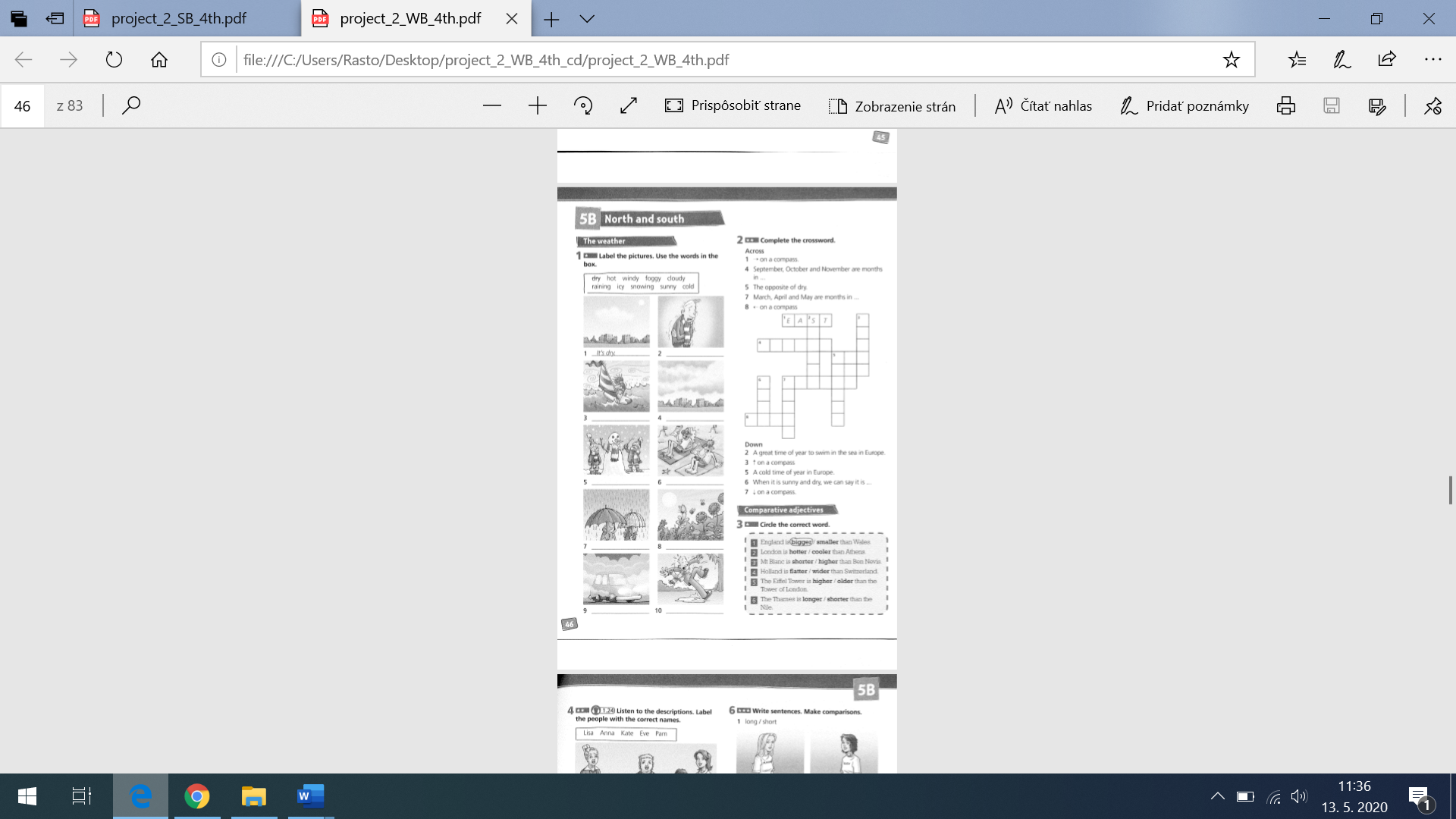 	adjectiveComparativeSuperlativeexpensivemore expensivethe most expensiveIntelligentmore intelligentthe most intelligentUsefulmore usefulthe most usefulModernmore modernthe most modernGorgeousmore gorgeousthe most gorgeousDifficultmore difficult the most difficultInterestingmore interestingthe most interestingÚloha č. 4  - Odpíšte si nasledujúce poznámky do zošitaa naučte sa ichAs...................as(Taký.........ako)Spojením as........as vyjadrujeme, že 2 veci alebo 2 ľudia sú rovnakí. Slová as........as stoja pred a za prídavným menom.Napr. My sister is as tall as me. (Moja sestra je taká vysoká ako ja)          He is as proud as a peacock. (On je pyšný ako páv)          She is as white as snow. (Ona je biela ako sneh)Úloha č. 5 - Test v programe Alf (zameraný na slovnú zásobu Počasie)* odpísané poznámky a vypracované cvičenia mi prosím pošlite cez facebook, edupage alebo mailom na veronikakoscak1989@gmail.com